Arvodesrapport                                      Termin:___________Fyll i det kurserade ifall det är första gången du får arvode från Korpen eller har nya uppgifter.Egna grupper När du har haft vikareNär du har varit vikarie för någon annanAntal pass du ska få arvode för:_________________Underskrift: ___________________________________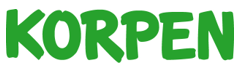 Utvärdering av terminen:Vill du fortsätta vara instruktör nästa termin på samma tid och plats? 
(säg till om du önskar annan tid/plats)Vill du ha fler pass? (vad för typ av pass)Har du någon egen idé du vill utveckla?Finns det något Korpen kan göra för att hjälpa dig?Saknar du några redskap?Önskemål på tema/aktivitet till utvecklingsträff eller instruktörsavslutning?ÖvrigtNamn:Personnummer:Gatuadress:Postadress:Mobil:E-post:Clearingnr. och bank:Kontonummer:Plats Veckodag Antal pass Namn på vikariePlatsDatumAntal passNamn på ordinarie instruktörPlatsDatumAntal pass